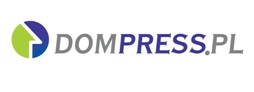 MATERIAŁ  PRASOWY                                                                                Warszawa, dn. 29.01.2021Czy komercyjne mieszkania będą powstawać na gruntach gminnych   Czy deficyt terenów pod budowę mieszkań skłania deweloperów do pozyskiwania gruntów gminnych i współpracy z samorządami? Czy firmy będą budować na państwowych działkach w zamian przekazując część mieszkań? Sondę przeprowadził serwis nieruchomości dompress.pl         Marcin Żurek, Dyrektor ds. realizacji inwestycji Nickel DevelopmentW grudniu ubiegłego roku Sejm uchwalił ustawę o rozliczaniu ceny lokali lub budynków w cenie nieruchomości zbywanych z gminnego zasobu nieruchomości. Gmina zbywając grunt inwestorowi ma w zamian otrzymać określoną liczbę lokali. Jeżeli pojawiłby się w Poznaniu lub w okolicach atrakcyjny grunt, z pewnością rozważylibyśmy współpracę z samorządami. Zgodnie z ustawą, która trafiła pod obrady Senatu, nieruchomości oferowane przez gminę będą musiały być objęte miejscowym planem zagospodarowania przestrzennego lub decyzją o warunkach zabudowy, co przyspieszy proces inwestycyjny. Między innymi z tego powodu taka propozycja wydaje się być interesującą dla deweloperów.Andrzej Oślizło, prezes DeveliiJesteśmy otwarci na wszelkie wspólne przedsięwzięcia, jednak na ten moment nie spotkaliśmy się z tego typu propozycją ze strony samorządów.Zbigniew Juroszek, prezes AtalJesteśmy otwarci na dialog. Możliwość nabycia określonego gruntu i realizacji inwestycji mieszkaniowej, w ramach której powstałaby określona liczba mieszkań w porozumieniu z samorządem wydaje się być interesującą opcją. Jeśli otrzymamy konkretną ofertę zaangażowania w realizację takiego programu, to oczywiście ją rozważymy. Doświadczenie z rynków zagranicznych pokazuje, że deweloper może na warunkach zbliżonych do komercyjnych przekazać część wybudowanych mieszkań do zasobu w pewnym stopniu komunalnego, z korzyścią dla wszystkich uczestników rynku mieszkaniowego.Cezary Grabowski, dyrektor sprzedaży i marketingu Bouygues Immobilier PolskaRozpatrujemy każdą możliwość rozwoju na rynkach regionalnych, w tym współpracę z samorządami w zakresie wymiany mieszkań na grunty. Małgorzata Ostrowska, dyrektor Pionu Marketingu i Sprzedaży w J.W. Construction Holding S.A.Jeśli pojawią się propozycje ze strony samorządów, byśmy przekazali pulę mieszkań w zamian za uzyskanie gruntów z zasobów gminnych, które będą atrakcyjne pod względem lokalizacji, nie jest wykluczone, że będziemy gotowi do współpracy.Bartosz Kuźniar, prezes zarządu Lokum Deweloper S.A.Pozyskanie gruntu inwestycyjnego przez dewelopera w zamian za mieszkania dla gmin to bardzo dobry pomysł dla obu stron. Oczywiście dużo zależy od szczegółowych warunków, na jakich do takiej wymiany mogłoby dojść. Dzisiejszy wzrost cen mieszkań w sporym stopniu wynika z coraz wyższych kosztów zakupu działek pod ich budowę. Powiększenie podaży gruntów mogłoby wstrzymać ten niekorzystny trend. Dodatkowo realizacja pewnej puli mieszkań jako części większego zadania w naturalny sposób pozwoli obniżyć koszt ich realizacji. Chętnie weźmiemy udział w tego typu transakcjach.Monika Perekitko, członek zarządu Matexi PolskaJesteśmy zawsze otwarci na współpracę z władzami lokalnymi i partnerstwo, prowadzące do rozwoju atrakcyjnych projektów deweloperskich.Joanna Chojecka, dyrektor ds. sprzedaży i marketingu na Warszawę i Wrocław w Robyg SA.Nie rozważamy takich działań w 2021 roku.Zuzanna Należyta, dyrektor ds. handlowych w Eco ClassicNiestety założenia rządowego programu Mieszkanie+ były błędne, zwłaszcza co do kosztów realizacji inwestycji i stąd jego porażka. Istotne jest również partnerskie podejście do takiej współpracy. Niestety z wypowiedzi wielu obecnych i byłych przedstawicieli władzy wynika niezbyt przychylny stosunek do deweloperów stąd wygórowane oczekiwania, które nie są możliwe od realizacji. Zawsze jesteśmy otwarci na wszelką współpracę w ramach rozsądnych założeń.Janusz Miller, dyrektor ds. sprzedaży i marketingu Home InvestW przypadku pojawienia się takich propozycji związanych z przekazaniem puli mieszkań w zamian za uzyskanie dostępu do gruntów, to oczywiście jesteśmy otwarci i nie wykluczamy żadnej opcji. Rozwój jest dla nas bardzo ważny. Dlatego nieustanie poszukujemy nowych gruntów, żeby móc realizować kolejne inwestycje.  Tomasz Czubak, dyrektor Przygotowania Projektów Deweloperskich w JakonKwestia przekazywania gruntów miejskich w zamian za lokale mieszkalne to zupełnie nowy temat. Na pewno jest to ciekawe rozwiązanie dla samorządów, w których brakuje lokali socjalnych czy też komunalnych. Z zainteresowaniem czekamy na pierwsze propozycje od samorządów i na pewno podejmiemy się analizy takiego tematu. Obecnie w każdej większej aglomeracji brakuje gruntów, na których można realizować ciekawe projekty inwestycyjne, a zmiany w prawie mogą otworzyć nowe możliwości.Wojciech Chotkowski, prezes zarządu Aria Development Wiemy, że brakuje terenów pod budowę. Ustawa zakłada, że samorządy będą zbywać grunty w przetargach. To ciekawy projekt i będziemy w przyszłości rozważać w nim udział. Zastrzeżenie do ustawy zgłosił Polski Związek Firm Deweloperskich, którego jesteśmy członkiem. Istnieją obawy, jeśli chodzi o cenę metra odtworzeniowego, która może okazać się niższa od ceny rynkowej. W takim przypadku inwestorowi niekoniecznie będzie się opłacać pozyskanie gruntu w zamian za przekazanie puli mieszkań. Sylwester Śniadecki, prezes Śniadecki Development i Śniadecki Investment GroupPóki co nie rozważaliśmy takiej opcji współpracy, ale ponieważ cenimy sobie kooperację na poziomie partnerstwa publiczno-prywatnego nie mówimy „nie”. Wszystko zależy od formy projektu i zasad, na jakich mielibyśmy go realizować. Nie ukrywamy jednak, że w kontekście działań rządowych baczniej przyglądamy się planowi dofinansowania wkładów własnych dla osób kupujących swoje pierwsze M i trzymamy kciuki za to, że dojdzie do jego procedowania. Sebastian Barandziak, prezes zarządu Dekpol DeweloperPosiadamy rozbudowany bank ziemi, pozwalający na systematyczne uruchamianie nowych projektów przez co najmniej kilka kolejnych lat. Jednocześnie na bieżąco poszukujemy i analizujemy możliwość zakupu nowych gruntów. Wiele z nich zarządzanych jest przez samorządy lokalne. Dlatego nie wykluczamy ewentualnych porozumień w celu ich nabycia z władzami samorządowymi. Autor: dompress.pl